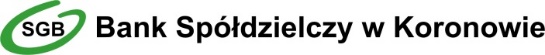 	WNIOSEK	o zmianę usług                    stempel nagłówkowy placówki BankuDane posiadacza rachunku:Numer rachunku |_ _|_ _| |_ _|_ _|_ _|_ _| |_ _|_ _|_ _|_ _| |_ _|_ _|_ _|_ _| |_ _|_ _|_ _|_ _| |_ _|_ _|_ _|_ _| |_ _|_ _|_ _|_ _|   		Wyciągi bankowe /zestawienie opłatPosiadacz rachunku oświadcza, iż w trakcie trwania umowy  wyraża zgodę /  nie wyraża zgody*) na zawiadamianie go przez Bank o zmianie:oprocentowania, w wyniku której następuje obniżenie oprocentowania środków pieniężnych zgromadzonych przez posiadacza na rachunku;rodzaju stawki bazowej; wysokości marży/wartości wskaźnika;taryfy;opłaty zawartej w dokumencie dotyczącym opłat z tytułu usług związanych z rachunkiem płatniczym;regulaminu;w zakresie uczestnictwa w obowiązkowym systemie gwarantowania depozytów i zasadach jego funkcjonowania, w tym o zakresie podmiotowym i przedmiotowym ochrony przysługującej ze strony tego systemu, w tym o rodzajach osób i podmiotów, które mogą być uznane za deponenta oraz o maksymalnej granicy ochrony gwarancyjnej; poprzez przesyłanie:zmienionych dokumentów na adres e-mail posiadacza ,   powiadomień do posiadacza o zmianach dokumentów z informacją, że dokument zawierający zmiany 
   jest dostępny na portalu internetowym „Moje dokumenty SGB” : na e-mail albo za pomocą wiadomości SMS.imionanazwiskonazwiskoPESELZ dniem  01-|_ _|_ _|-|_ _|_ _|_ _|_ _|  proszę/ prosimy o generowanie:  wyciągów bankowych do rachunku    na koniec miesiąca  po każdej zmianie salda   Bank będzie przekazywać posiadaczowi rachunku wyciąg bankowy/zestawienie opłat w formie pisemnej – pocztą na adres korespondencyjny posiadacza wskazany w umowie w postaci elektronicznej - za pośrednictwem elektronicznych kanałów dostępu w postaci elektronicznej – na adres poczty elektronicznej (e-mail) wskazany przez posiadacza  Posiadacz rachunku oświadcza, że rezygnuje: z otrzymywania wyciągów bankowych/zestawienia opłat za pośrednictwem poczty lub drogą elektroniczną i zobowiązuje się do: odbierania wyciągów/zestawienia opłat w formie pisemnej w placówce Banku prowadzącej rachunek pobierania wyciągów/zestawienia opłat w postaci elektronicznej za pośrednictwem elektronicznych kanałów dostępu Wypełnić jeżeli wybrano wyciąg/zestawienie opłat w postaci elektronicznej – na adres poczty elektronicznej (e-mail) Ustalam następujące hasło do wyciągu  (hasło winno zawierać minimum 8 znaków, wielkość liter ma znaczenie)|_ _|_ _|_ _|_ _||_ _|_ _|_ _|_ _||_ _|_ _|_ _|_ _||_ _|_ _|_ _|_ _||_ _|_ _|_ _|_ _||     ,             ,        miejscowość, datamiejscowość, datapodpis posiadacza rachunkupodpis współposiadaczamiejscowość, datastempel funkcyjny i podpis pracownika placówki Bankustempel funkcyjny i podpis pracownika placówki Banku